Patient details						
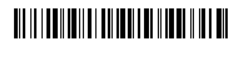 Forename and surname:	INSZ (Belgian social security number):     	Address:     	Post code and city:      	Referring doctor details
Name + RIZIV (Belgian institute of health and disability insurance) number:     
Telephone number or e-mail address:      	Address:      	  Post code and city:      Initiating applicant (please tick the relevant box) Myself as the referring doctor Myself at the suggestion of another doctor     Name and address:       Myself at the request of the patientMedical problemMedical diagnosis / problem:      Relevant history:      	Previous treatment and results:      		Attached medical records:      	Requested healthcare  Medical / technical description (as comprehensive as possible):Doctor abroadName: 	     Credentials in terms of expertise (as comprehensive as possible)Name and address of healthcare facilityCare modalities (please tick the relevant box) Outpatient or day admission (no overnight stay) Hospitalisation 
Period: from       to      	Hospital type	 public	 privateFollow-up care (please tick the relevant box) No Yes	Description:      	Frequency:      	Possible in Belgium (please tick the relevant box)	 Yes	 No	Reason:      	Circumstances of application for care abroadOther doctors consulted in Belgium from the same field as the one in which the insured party is being referred abroad, and their written advice (as comprehensive as possible, 
e-mail also possible if the insured party remains anonymous).NB: the health insurer's advising doctor can request this before making a decision.Name + advice:      Name + advice:      Name + advice:      Medical/technical availability of the requested healthcare in BelgiumAvailability of requested healthcare in Belgium (please tick the relevant box) YesCorresponding (pseudo) nomenclature number(s): No	Standard/alternative treatment in Belgium in comparable medical situations: Reason for not utilising the healthcare available in Belgium	In the case of “more favourable medical circumstances”, please give reasons why in this patient's situation there is a need to diverge from the healthcare available in Belgium.Date:      Signature:      P.S.1 These documents are provided to the advising doctor of the patient's health insurer. P.S.2 The patient must wait for approval before they can be treated. The application procedure lasts a maximum of 45 days, unless additional information is sought.List of Advisory physiciansDepending on where you are affiliated, please choose the right option: either the CM addresses or those of MCAls u bent aangesloten bij CM 120 en u woont in de:Provincie Antwerpen, gelieve dan de aanvraag te richten tot
CM, t.a.v. adviserend arts, Korte Begijnenstraat 22, 2300 TurnhoutProvincie Vlaams-Brabant of Brussel, gelieve dan de aanvraag te richten tot
CM, t.a.v. adviserend arts, Platte-Lostraat 541, 3010 Kessel-LoProvincie Limburg, gelieve dan de aanvraag te richten tot
CM, t.a.v. adviserend arts, Herkenrodesingel 101, 3500 Hasselt Provincie Oost-Vlaanderen, gelieve dan de aanvraag te richten tot
CM, t.a.v. adviserend arts, Martelaarslaan 17, 9000 GentProvincie West-Vlaanderen, gelieve dan de aanvraag te richten tot 
CM, t.a.v. adviserend arts, Beneluxpark 22, 8500 KortrijkSi vous êtes affilié(e) à la Mutualité chrétienne 134, veuillez faire compléter le formulaire de demande et l’envoyer en fonction du pays concerné à l’attention du médecin-conseil de la Mutualité Chrétienne :Allemagne et Pays-Bas, Rue Lucien Defays 77, 4800 VerviersFrance, Rue Saint Brice 44, 7500 TournaiGrand-Duché de Luxembourg, Rue de la Moselle 7-9, 6700 ArlonAutre pays : une des trois adresses ci-dessusFür deutschsprachige Mitglieder der Christlichen Krankenkasse:Bitte füllen Sie den Antrag auf Vorab-Genehmigung von Gesundheitsleistungen im Ausland aus, und senden ihn an den zuständigen Vertrauensarzt der Christlichen Krankenkasse,
Rue Lucien Defays 77, 4800 Verviers.Application for healthcare abroad To be filled in, in advance, by the referring specialist doctorEven though, within the European framework, policyholders of compulsory health insurance are guaranteed the important freedom to choose their health-care provider, even across national borders, European legislation rules that financial compensation for certain types of care, particularly those during hospitalisation, remain subject to prior authorisation from their insurance fund. On a consent form to be obtained for care abroad, a motivation can be included from two perspectives: - The ‘untimely’ availability of the necessary care, taking into account the individual medical    situation of the policyholder, within the borders of Belgium (waiting lists). - If the necessary care can be granted during a hospitalisation in a foreign hospital under better medical conditions. 'Better medical conditions' are interpreted in a strictly medical-technical sense. Therefore, arguments of a social nature, comfort or the degree to which care is reimbursed do not play a role in the assessment. This questionnaire offers the referring physician a guide to frame the motivation for care abroad. It avoids the same questions for additional information. You may enclose any other documents, but it forms the backbone for the decision of the insurance fund. Please return the filled in questionnaire to the patient’s healthcare fund.It is extremely important for the medical officer to gain a complete picture of the application, Many thanks in advance, Advisory physiciansDr. Sofie Vertriest CMDr. Pieter Quisquater CM Dr. Juna Petrillo MCDr. Christina De Vos ZIV-AMI